Roczny plan wynikowyi rozkład materiałuRoczny plan wynikowy i rozkład materiału dotyczy nauczania religii w kla-sie I szkoły podstawowej na podstawie podręcznika pt. W imię Ojca i Syna, i Ducha Świętego.Plan wynikowy opiera się na jasno określonych wymaganiach programo-wych stawianych uczniom. Zawiera przede wszystkim opis zamierzonych efektów nauczania oraz umiejętności ucznia, które można zmierzyć i ocenić. Wśród dokumentów szkolnych plan wynikowy jest dokumentem podsta-wowym – powstającym na bazie ogólniejszych dokumentów, m.in. przed-miotowego i wewnątrzszkolnego systemu oceniania oraz szkolnego planu dydaktycznego i wychowawczego. Jest oczywiście ściśle związany z wybra-nym programem nauczania i zależy od koncepcji pracy nauczyciela, a także od możliwości danej grupy uczniów. Nie można więc napisać uniwersalne-go planu dla wszystkich uczniów, wszystkich klas danego poziomu i każdej szkoły, gdyż ich uzdolnienia są zbyt zróżnicowane. Dlatego każdy nauczyciel powinien tworzyć taki plan zgodnie ze swoim rozeznaniem – odpowiedni, dopasowany do każdej grupy uczniowskiej. Stąd niniejszy plan jest jedynie wzorcem, na bazie którego katecheta może stworzyć własny plan wynikowy dla danej klasy. Tworzenie planu wynikowego dla pierwszego etapu kształ-cenia (edukacji wczesnoszkolnej) jest zadaniem trudnym, gdyż dzieci w tym wieku rozwijają się w szczególnie zróżnicowanym tempie, dlatego ocenianie musi być bardzo roztropne i ostrożne, aby nie wywołać u dzieci braku wiary we własne siły i nie zniechęcać ich do nauki.W zaproponowanym planie wynikowym nauczania religii, osiągnięcia ucznia (wymagania) podzielono na dwa poziomy. Spełnienie wymagań pod-stawowych stanowi kryterium do wystawienia oceny dopuszczającej i do-statecznej, natomiast ponadpodstawowych – oceny dobrej, bardzo dobrej i ewentualnie celującej.W prezentowanej tabeli, wśród wymagań stawianych uczniowi pojawia się sformułowanie „uczeń kojarzy”, ponieważ na poziomie edukacji wczesnosz-kolnej uczeń nie musi odpowiadać ustnie (ani tym bardziej pisemnie) na wszystkie postawione pytania i problemy. Wystarczy, że potrafi kojarzyć pew-ne pojęcia i wydarzenia z odpowiednimi ilustracjami, sytuacjami i miejscami,14Roczny plan wynikowy i rozkład materiałuopowieściami. Oprócz umiejętności, do planu nauczania religii została włą-czona przewidywana wiedza, ponieważ wiara wymaga treści (więc niejako zakłada tę wiedzę), i tak należy rozumieć zapisy typu: „uczeń wie (wierzy)”. Poniższy plan wynikowy i rozkład materiału uwzględnia jedynie tematy zawarte w podręczniku. Nie zawiera  lekcji okolicznościowych i związanych  z rokiem liturgicznym oraz dodatkowe, realizowane zgodnie z planem pracy szkoły, specyfiką zespołu uczniów, programem duszpasterskim parafii i diecezji jak również powtórzenia oraz sprawdziany wiadomości.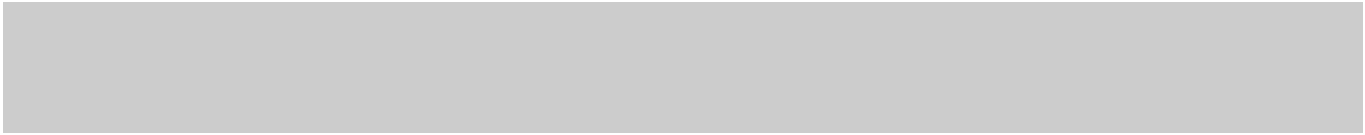 PP:–  zna nazwę wspólnoty, do której należy odChrztu Świętego;–  potrafi powtórzyć słowa kapłanawypowiadane w czasie udzielania sakramentuChrztu Świętego, wie i wyjaśnia, dlaczegozapala się święcę i nakłada białą szatę;–  w modlitwie spontanicznej dziękuje PanuBogu, że stał się Jego dzieckiem, że jego ciałojest świątynią Ducha Świętego;–  wyjaśnia, czym jest bezwarunkowa miłośćPana Boga do człowieka.P:–  poznaje Świętą Rodzinę z Nazaretu;–  wyjaśnia, jaką rolę odgrywa miłość w rodzinie;– umie opowiedzieć o życiu Pana Jezusa w Na-zarecie pod opieką Maryi i Józefa;– potrafi podać przykłady posłuszeństwa dziec-ka wobec rodziców.PP:– potrafi wyjaśnić, w jaki sposób może okazy-wać miłość rodzicom lub opiekunom;–  opowiada, że miłość najbliższych jest daremprzykazaniem Bożym;– wymienia, w czym dziecko może być podob-ne do Pana Jezusa;–  uczy się posłuszeństwa w życiu codziennymwie, że w ten sposób wyraża miłość do rodziców i Pana Boga;–  wyraża wdzięczność Panu Bogu za dar rodzi-ny i bliskich, modli się w intencji rodzicówcałej rodziny;–  stara się o budowanie dobrych relacjirodzinie i w Kościele jako rodzinie dzieci Bożych.PP.–  wyjaśnia, na czym polega wyjątkowośćkażdego człowieka;–  wyjaśnia, że Pan Bóg wyposażył człowiekaw ciało, duszę, rozum, wolną wolę i emocje;–  rozpoznaje i nazywa swoje emocje orazemocje innych osób;–  w modlitwie wyraża wdzięczność Panu Boguza dar rodziny i bliskich oraz społecznośćszkolną.PP:–  wyjaśnia, że więzi między osobami w Bożejrodzinie oparte są na chrzcie, wierze, przyka-zaniach, bliskości i jedności z Panem Bogiem;–  modlitwą wyraża wdzięczność Panu Bogu zadar Kościoła jako rodziny dzieci Bożych.P:–  opowiada o dziełach misyjnych Kościoła;– wyjaśnia skąd pochodzi nasze powołanie do bycia misjonarzem.PP:– wyjaśnia powołanie Bożej rodziny do misji dzielenia się wiarą i do dawania świadectwa życiem;– wymienia przykłady wypełniania misji powierzonej przez Pana Jezusa.PP:–  wyjaśnia, że Duch Święty jest posłany przezPana Jezusa;–  wyjaśnia, co to znaczy, że jesteśmy świątyniąDucha Świętego;–  umie podać przykłady działania DuchaŚwiętego.PP:–  opowiada, do czego wzywa nas Maryja;–  umie modlić się różańcem;–  formułuje modlitewne prośby i przebłaganiaza siebie i innych;–  uzasadnia wartość modlitwy różańcowej.PP:–	potrafi wskazać hostię, monstrancję,tabernakulum;–  okazuje szacunek Panu Jezusowi obecnemuw Najświętszym Sakramencie;–	wyjaśnia, że podczas procesji Bożego Ciałaoddawana jest cześć Panu Jezusowi w Naj-świętszym Sakramencie;16DziałRamyNumer i tematNumer i tematTreści nauczaniaWymagania szczegółoweUwagiw podręcznikuczasowelekcjiz podstawy programowejzgodne z podstawą programową:podstawowe (P)i ponadpodstawowe (PP)Uczeń:Dział I –wrzesień1.Moja–Wspólnota rodzinna.P:Spotykamy sięwspólnota–Religijny wymiar rzeczywistości.–potrafi uargumentować, że wraz z rodzicamiwe wspólnocierodzinna–Wolność i wybory człowieka.–tworzy rodzinę;–Wpływ wiary na postępowanie i wybory–umie wytłumaczyć, że od chrztu należy do–moralne człowieka.–rodziny dzieci Bożych;–Potrzeba dzielenia się dobrem z każdym–potrafi dziękować rodzicom za ich dobro;człowiekiem.–wie i wymienia, kto należy do ŚwiętejRodziny.PP:PP:–potrafi  wymienić osoby z otoczenia, które–należą do rodziny dzieci Bożych;–wie i umie wytłumaczyć, że Pan Bóg kochai pragnie wszystkich ludzi uczynić swoimidziećmi – rodziną Pana Jezusa.2.Moja szkoła–Wspólnota szkolna i klasowa.P:i klasa–Religijny wymiar rzeczywistości.–zna imię katechety oraz koleżanek i kolegów;–Wolność i wybory człowieka.–tłumaczy, że Pan Jezus, który nas bardzo–Wpływ wiary na postępowanie i wyborykocha będzie na katechezie, że katecheza–moralne człowieka.jest czasem spotkania z Panem Jezusem–Potrzeba dzielenia się dobrem z każdym–i poznawania Go;człowiekiem.–wie i wyjaśnia, że Pan Jezus jest naszym–Nauczycielem;–zna obowiązujące zasady i przestrzega zasadobowiązujących w szkole i na lekcji religii.PP:PP:–wyjaśnia konieczność spotykania się i przeby-–wania z rówieśnikami;–rozumie i potrafi  wyjaśnić potrzebę uczeniasię i pilnego poznawania wiadomości–w klasie I;–potrafi prosić Pana Jezusa o pomoc w nauce.Roczny plan wynikowy i rozkład materiału17Dział I –wrzesień3.W imię Ojca–Bliskość i obecność Boga wśród nasP:Spotykamy sięi Syna, i Ducha–i w naszym życiu.–zna różne rodzaje powitań i potrafi je po-we wspólnocieŚwiętego–Jedność działania Ojca, Syna i Ducha–prawnie zastosować względem różnych osób;we wspólnocieŚwiętego.–umie wykonać znak krzyża;Świętego.–umie wykonać znak krzyża;–wskazuje na różnice pomiędzy świątyniąa innymi budynkami.PP:PP:–zna powitania chrześcijańskie;–potrafi  wykonać znak krzyża i wyjaśnić, kiedynależy się przeżegnać.4.Należę do–Bóg Miłosiernym Ojcem.P:rodziny Pana–Sposoby czynienia dobra w klasie,–potrafi powiedzieć, co to jest Kościół, kto doJezusa–rodzinie, parafii.niego należy, w jaki sposób jesteśmy włączani–Wspólnota kościelna.do wspólnoty Kościoła.–Postawy eucharystyczne: miłość (przy-–Postawy eucharystyczne: miłość (przy-PP:PP:jaźń, wspólnota, jedność, otwarcie naPP:PP:jaźń, wspólnota, jedność, otwarcie na–  wymienia rożne osoby należące do Kościoła–  wymienia rożne osoby należące do Kościołainnych, radość spotkania z innymi).–  wymienia rożne osoby należące do Kościoła–  wymienia rożne osoby należące do Kościołainnych, radość spotkania z innymi).(według stanu, powołania) i ich zadania(według stanu, powołania) i ich zadania–w Kościele;–przestrzega zasad obowiązujących w szkolei w Kościele.5.Witam Cię,–Bliskość i obecność Boga wśród nasP:Panie Jezu!–i w naszym życiu.–zna podstawowe pozdrowienia chrześcijań-–Jezus Słowem Boga.–skie i świeckie;–Religijny wymiar rzeczywistości.–zna słowa chrześcijańskich pozdrowień:„Niech będzie pochwalony Jezus Chrystus”,–„Szczęść Boże”;–wyjaśnia, dlaczego używając pozdrowieńchrześcijańskich wyrażamy wiarę w Pana–Boga;–chętnie używa pozdrowień chrześcijańskich.PP:PP:–umie wyjaśnić, że pozdrowieniechrześcijańskie to forma przyznania się do–Jezusa Chrystusa;–świadomie używa różnych rodzajów–pozdrowień chrześcijańskich;–potrafi  wymienić kilka przykładów wyznawa-–nia wiary w Pana Boga;–zna pieśń: „Niech będzie chwała i cześćJezusowi”.Roczny plan wynikowy i rozkład materiału18Dział I –wrzesień6.Krzyż – znak–Podstawowe gesty, znaki i symboleP:Spotykamy sięchrześcijan–liturgiczne.–potrafi poprawnie wykonać znak krzyża;we wspólnocie–Bliskość i obecność Boga wśród nas–umie powiedzieć, czego symbolem jest krzyż;we wspólnociei w naszym życiu.rozpoznaje znak krzyża;–i w naszym życiu.–rozpoznaje znak krzyża;–Jedność działania Ojca, Syna i Ducha–wymienia miejsca, w których spotykamyŚwiętego.–krzyż;–mówi, że krzyż jest znakiem naszej wiary.PP:PP:–potrafi  wymienić miejsca, w których znajduje–się krzyż;–zna religijne znaczenie krzyża;–okazuje szacunek krzyżowi.październik7.Kościół do-–Bliskość i obecność Boga wśród nasP:mem Bożymi w naszym życiu.–mówi, że kościół jest domem Pana Boga;i miejscem–potrafi odróżnić kościół od innychświętym–budynków;–wyjaśnia, że kościół to dom Boży – jest miej-scem spotkania z Panem Bogiem i miejscem–modlitwy;–potrafi nazwać przedmioty kultu w kościele;–wie i opowiada, jak zachować się w świątyni.PP:PP:–wie i opowiada, że w kościele można sięspotkać z Panem Bogiem na modlitwie–i w sakramentach świętych;–rozpoznaje i umie wymienić znaki, które–wskazują na obecność Pana Boga w świątyni;–umie odpowiednio zachować się w kościele.Dział II –8.Dziękuję–Bóg Stworzycielem świata.P:Pan Bóg mniePanu Bogu za–Stworzenie świata, ludzi i aniołów.–wyjaśnia, że Pan Bóg stworzył świat i człowie-stworzyłpiękny świat–Rodzaje modlitwy.ka z miłości;stworzył–Postawy eucharystyczne i ich odniesienie–potrafi  wymienić rzeczy stworzone przez–Postawy eucharystyczne i ich odniesienie–potrafi  wymienić rzeczy stworzone przezdo codzienności dziecka – dziękczy-Pana Boga.nienie (wdzięczność za różne dary,nienie (wdzięczność za różne dary,PP:PP:chwalenie Boga).PP:PP:chwalenie Boga).–odróżnia Boże stworzenia od tego, co wyko-–odróżnia Boże stworzenia od tego, co wyko-–nał człowiek;–tłumaczy, że Bóg pragnie, abyśmy opiekowalisię światem i dbali o jego piękno, wymienianajważniejsze przymioty Pana Boga.Roczny plan wynikowy i rozkład materiałuDział II –październik9. Dziękuję Panu–Bóg Stworzycielem świata.P:Pan Bóg mnieBogu za wodę,–Religijny wymiar rzeczywistości.–opisuje znaczenie wody w ludzkim życiu,stworzyłzwierzęta–w naturze;i rośliny–umie wymieniać sposoby używania wody;–wie i opowiada, że zwierzęta, rośliny, światnatury nieożywionej jest stworzony przez–Boga i dziękuje za to Stwórcy;–umie wyjaśnić różnicę między stworzeniema ludzkim tworzeniem.PP:PP:–wie i opowiada do czego służy woda, omawia–sposoby wykorzystania wody święconej;–wyjaśnia jak dbać o Boże stworzenia i że jest–to zadaniem człowieka;–formułuje modlitwy dziękczynne za stworzo-ny świat.10. Dziękuję Panu–Bóg Stworzycielem świata.P:Bogu za ludzi,–Stworzenie świata, ludzi i aniołów.–wyjaśnia co to znaczy, że Bóg jest Dawcąza życie–Bezwarunkowa miłość Boga.–i Panem naszego życia;–Wartość własnej osoby.–potrafi  wymienić bliskie osoby i dziękować–Postawy eucharystyczne i ich odniesienie–za nie Ojcu;do codzienności dziecka – świadectwo–wyjaśnia czym różni się człowiek od innychwiary dostosowane do jego możliwości:stworzeń.dziękczynienie (wdzięczność za różnedziękczynienie (wdzięczność za różnePP:PP:dary, chwalenie Boga).PP:PP:dary, chwalenie Boga).–  rozumie i wyjaśnia, że życie jest darem i wiel-–  rozumie i wyjaśnia, że życie jest darem i wiel-–  rozumie i wyjaśnia, że życie jest darem i wiel-–  rozumie i wyjaśnia, że życie jest darem i wiel-–kim dobrem od Pana Boga;–potrafi dziękować w modlitwie Panu Bogu za–ludzi, za życie;–wyjaśnia na czym polega wyjątkowość każdejosoby ludzkiej przez stworzenie jej na obrazi podobieństwo Boga.11. Dziękuję–Bóg Stworzycielem świata.P:Panu Bogu za–Stworzenie świata, ludzi i aniołów.–opowiada, że Bóg stworzył aniołów, którzyAnioła StróżaJemu służą i opiekują się ludźmi, że każdyz nas ma Anioła Stróża, który go strzeże i mupomaga.PP:PP:–wie i wyjaśnia, że anioł to dobry duch, któryma rozum, wolną wolę, ale nie ma ciała.19Roczny plan wynikowy i rozkład materiału20Dział II –listopad12. Pan Jezus–Bóg Miłosiernym Ojcem.P:Pan Bóg mnieukazuje nam–Pismo Święte księgą wiary.–nazywa Boga swoim Ojcem; wyjaśnia, jak BógstworzyłOjca–Publiczna działalność Jezusa.–opiekuje się swoimi dziećmi;–Modlitwa Jezusa.–uczy się Modlitwy Pańskiej.–Bezwarunkowa miłość Boga.–Bezwarunkowa miłość Boga.PP:PP:PP:PP:–umie wyjaśnić, w jaki sposób Pan Jezus ukazał–nam Boga Ojca;–rozumie i wyjaśnia, że także rodzice i opieku-nowie wskazują i prowadzą do Ojca w niebie.13. Pan Bóg jest–Religijny wymiar rzeczywistości.P:blisko mnie–Sakramenty święte.–potrafi powiedzieć, od kiedy jest dzieckiem–Kościół przestrzenią gromadzenia się–Bożym;wspólnoty wierzących.–zna datę swego chrztu, imiona swoich rodzi-–ców chrzestnych;–wymienia dary pochodzące od Pana Boga:życie, chrzest i wiarę.Roczny plan wynikowy i rozkład materiałuDział II –listopad14. Świat nie jest–Grzech ludzi.P:Pan Bóg mnieidealny–Obietnica zbawienia.–wie i wyjaśnia, co to jest grzech pierworodnystworzył–Kategorie: dobro i zło.–i na czym on polega;–Bóg – źródło dobra.–potrafi  wskazać, przez jaki sakrament grzech–Wolność i wybory człowieka.pierworodny zostaje zgładzony.–Wpływ wiary na postępowanie i wybory–Wpływ wiary na postępowanie i wyboryPP:PP:moralne człowieka.PP:PP:moralne człowieka.–wie i wyjaśnia, że dobro pochodzi od Pana–wie i wyjaśnia, że dobro pochodzi od PanaBoga, a zło od szatana (wie, kto jest sprawcą–grzechu);–rozumie, że człowiek został stworzony by–czynić dobro, ale sam wybrał czynienie zła;–uzasadnia wartość każdego człowieka jakodziecka Bożego z powodu naszego pocho-dzenia, a nie na podstawie zasług, dobrych–czy złych czynów;–wie i opowiada o tym, że Pan Bóg obdarowałczłowieka rozumem i wolną wolą oraz zachę-ca go do wyboru dobra.15. Dziękuję Panu–Sumienie i jego formacja.P:Bogu, że dał–Bóg Miłosiernym Ojcem.–wyjaśnia, czym jest sumienie;mi sumienie–Sposoby poznania Boga.–potrafi opowiedzieć o znaczeniu sumienia–Kategorie: dobro i zło.i że w życiu trzeba podejmować decyzje,–Bóg – źródło dobra.wybierać dobro a nie zło.–Wolność i wybory człowieka.–Wolność i wybory człowieka.PP:PP:–Wpływ wiary na postępowanie i wyboryPP:PP:–Wpływ wiary na postępowanie i wybory–  wie i wyjaśnia, w jaki sposób należy–  wie i wyjaśnia, w jaki sposób należymoralne człowieka.–  wie i wyjaśnia, w jaki sposób należy–  wie i wyjaśnia, w jaki sposób należymoralne człowieka.formować sumienie;–formować sumienie;–kieruje się głosem sumienia w swoim postę-–powaniu;–wyjaśnia, że Pan Bóg zaprasza do przyjaźni,–jest zawsze blisko nas;–wymienia przejawy dobra i zła w świecie,odróżnia dobro od zła.21Roczny plan wynikowy i rozkład materiału22Dział III –listopad16. Pismo–Pismo Święte księgą wiary.P:Pan Bóg mnieŚwięte – list–Jezus Słowem Boga.–odróżnia Pismo Święte od innych książek;kochaPana Boga–Sposoby poznania Boga.–szanuje księgę Pisma Świętego, wyjaśnia,do człowieka–Słuchanie Słowa Bożego (skupienie, wyci-czym jest Biblia.szenie, zrozumienie).szenie, zrozumienie).PP:PP:PP:PP:–potrafi powiedzieć, w jaki sposób Pan Bógmówi do człowieka przez słowa Pisma–Świętego;–uczy się słuchać Słowa Bożego z uwagą–i w godnej postawie;–wyjaśnia, że Pismo Święte jest listem o MiłościBożej.17. Odpowiadam–Bóg Miłosiernym Ojcem.P:Panu Bogu–Publiczna działalność Jezusa.–umie określić czym jest modlitwa;w modlitwie–Religijny wymiar rzeczywistości.–potrafi  wymienić co pomaga w dobrej modli-–Sposoby poznania Boga.–twie, a co w niej przeszkadza;–Dialog z Bogiem poprzez modlitwę.–wie i opowiada, jak należy zachować się–Rodzaje modlitwy, słuchanie Słowapodczas modlitwy.Bożego (skupienie, wyciszenie,Bożego (skupienie, wyciszenie,PP:PP:zrozumienie).PP:PP:zrozumienie).− rozumie i wyjaśnia, że modlitwa jest− rozumie i wyjaśnia, że modlitwa jest− rozumie i wyjaśnia, że modlitwa jest− rozumie i wyjaśnia, że modlitwa jestspotkaniem z Panem Bogiem, podczas którejmożna przepraszać, prosić, dziękować, że PanBóg pragnie z nami rozmawiać.grudzień18. Niedziela ––Niedziela pamiątką zmartwychwstania.P:spotykam–Kościół przestrzenią gromadzenia się–wie i wyjaśnia, że w niedzielę jegosię z Panem–wspólnoty wierzących.–obowiązkiem jest udział we Mszy Świętej;Bogiem na–Obecność Boga w liturgii Kościoła.–wie i tłumaczy, że w niedzielę nieMszy Świętej–Liturgia jako urzeczywistnianie Bożegowykonujemy zbędnych, niekoniecznych prac.zbawienia.–zbawienia.PP:PP:–Dialog z Bogiem poprzez modlitwę.PP:PP:–Dialog z Bogiem poprzez modlitwę.–umie wskazać, którego dnia Pan Jezus zmar-–Rodzaje modlitwy.–umie wskazać, którego dnia Pan Jezus zmar-–Rodzaje modlitwy.twychwstał;–Słuchanie Słowa Bożego (skupienie,–twychwstał;–Słuchanie Słowa Bożego (skupienie,–potrafi określić w jaki sposób Pan Bóg jestwyciszenie, zrozumienie).–potrafi określić w jaki sposób Pan Bóg jestwyciszenie, zrozumienie).obecny w liturgii (w zgromadzonym ludzie,obecny w liturgii (w zgromadzonym ludzie,w osobie kapłana celebrującego, w SłowieBożym, pod eucharystycznymi postaciami–Chleba i Wina);–odpowiada, dlaczego świętowanie niedzieli touczenie się kochania Pana Boga i ludzi.Roczny plan wynikowy i rozkład materiałuDział III –grudzień19. Miłuję–Kategorie: dobro i zło.P:Pan Bóg mniebliźniego jak–Bóg – źródło dobra.–wyjaśnia, co to znaczy kochać samego siebiekochasiebie samego–Wolność i wybory człowieka.i dlaczego powinniśmy „kochać bliźniego jak–Wpływ wiary na postępowanie i wybory–siebie samego”;–moralne człowieka.–podaje przykłady miłości samego siebie–Potrzeba dzielenia się dobrem z każdymi bliźniego.człowiekiem.–człowiekiem.PP:PP:–Bezwarunkowa miłość Boga.PP:PP:–Bezwarunkowa miłość Boga.–  wymienia przejawy dobra i miłości w relacji–  wymienia przejawy dobra i miłości w relacji–Wartość każdej osoby.–  wymienia przejawy dobra i miłości w relacji–  wymienia przejawy dobra i miłości w relacji–Wartość każdej osoby.do innych ludzi i do samego siebie;–do innych ludzi i do samego siebie;–uzasadnia wartość każdego człowieka jako–dziecka Bożego;–wzbudza w sobie pragnienie codziennejmodlitwy za siebie i innych.Katechezywrzesień–P:okolicznościowe(przed 18 IX)20. Patron dzieci–Przykłady życia według Ewangelii.–zna i opowiada najważniejsze wydarzeniai młodzieży–Kształtowanie postawy świadectwa–z życia świętego Stanisława Kostki;–wiary.–wskazuje, kto jest patronem dzieci i mło-–Ukazanie wzorców osobowych świętych–dzieży;i błogosławionych Kościoła.–stara się wyjaśniać, co to znaczy być posłusz-nym Panu Bogu.PP:PP:–wie i wyjaśnia, jak święty Stanisław potwier-–wie i wyjaśnia, jak święty Stanisław potwier-–dził miłość do Pana Boga;–wyjaśnia, w jaki sposób może naśladowaćRoczny–swego patrona;Roczny–wymienia cechy świętego Stanisława KostkiRoczny–i stara się go naśladować;plan–wyjaśnia słowa: „Do wyższych rzeczy jestemplan23–stworzony”;materiałurozkładiwynikowy23–modli się o świętość dla siebie i innych.materiałurozkładiwynikowy–modli się o świętość dla siebie i innych.24Katechezykoniec21. Maryja ––Maryja Matką Chrystusa i naszą.P:okolicznościowewrześniaMama Jezusa–Nabożeństwo różańcowe.–wie i opowiada, jak Maryja troszczyła sięi nasza Matka–Biblijne i historyczne przykłady postaw–o swego Syna;–moralnych.–poznaje modlitwę Pozdrowienie anielskie–Maryja uczy modlitwy.i rozumie skąd się wzięła nazwa tej modlitwy,–uczy się jej na pamięć;–zna i jest w stanie opowiedzieć najważniejszewydarzenia z historii życia Matki Bożej na–podstawie analizowanych ilustracji z Jej życia;–wyjaśnia czym jest Różaniec i potrafi naryso-wać różaniec.PP:PP:–rozumie i wyjaśnia, co znaczy, że Maryja jest–naszą Matką;–określa sprawy, które może powierzyć Maryi;–modli się, odmawiając Pozdrowienie anielskie–i Różaniec;–pragnie naśladować Matkę Bożą w czynieniudobra dla innych.październik22. Święty Jan–Przykłady życia według Ewangelii.P:(przed 22 X)Paweł II–Biblijne i historyczne przykłady postaw–wie i tłumaczy, kim jest papież;–moralnych.–zna i podaje najważniejsze fakty z życia świę-–Dialog z Bogiem poprzez modlitwę.tego Jana Pawła II.PP:PP:–potrafi  wskazać, w jaki sposób święty Jan Pa-–weł II realizował nauczanie Jezusa Chrystusa;–modli się o wstawiennictwo świętego JanaPawła II.październik23. Uroczystość–Przykłady życia według Ewangelii.P:(przed 1 XI)Wszystkich–Ukazanie prawdy, że świętość jest celem–wie i tłumaczy, że święci to ludzie, którzy.Świętychistnienia, powołaniem każdego czło-–kochają Pana Boga i bliźnich;–wieka.–wyjaśnia pojęcie „święty”.–Wychowanie do życia wspólnotowego:–Wychowanie do życia wspólnotowego:PP:PP:ukazanie relacji Kościoła pielgrzymują-PP:PP:ukazanie relacji Kościoła pielgrzymują-–  podaje przykłady, jak można naśladować–  podaje przykłady, jak można naśladowaćcego i wspólnoty zbawionych w niebie;–  podaje przykłady, jak można naśladować–  podaje przykłady, jak można naśladowaćcego i wspólnoty zbawionych w niebie;świętych;świętych obcowanie.świętych;świętych obcowanie.–  umie na pamięć piosenkę: „Wy jesteście na–  umie na pamięć piosenkę: „Wy jesteście na–  umie na pamięć piosenkę: „Wy jesteście na–  umie na pamięć piosenkę: „Wy jesteście na–ziemi światłem mym”;–wymienia imiona wybranych świętych.Roczny plan wynikowy i rozkład materiałuKatechezypaździernik24. Modlimy się–Wprowadzenie w tajemnice rokuP:okolicznościowe(przed 1 XI)za zmarłych–liturgicznego.–rozumie potrzebę modlitwy za zmarłych;–Ukazanie relacji Kościoła pielgrzymują-–umie powtórzyć modlitwę za zmarłychcego, pokutującego i wspólnoty zbawio-i modli się nią za swych bliskich.nych w niebie; świętych obcowanie.–nych w niebie; świętych obcowanie.PP:PP:–Kształtowanie postawy wiary w życiePP:PP:–Kształtowanie postawy wiary w życie–potrafi  wyjaśnić, dlaczego odwiedzamywieczne, nieśmiertelność duszy, oczeki-–potrafi  wyjaśnić, dlaczego odwiedzamywieczne, nieśmiertelność duszy, oczeki-cmentarze i jakie znaczenie mają krzyż orazwanie zmartwychwstania ciała.cmentarze i jakie znaczenie mają krzyż orazwanie zmartwychwstania ciała.przedmioty składane przez bliskich na grobie;–przedmioty składane przez bliskich na grobie;–wymienia jakie uczynki, postawy prowadządo szczęścia wiecznego, a jakie od niego–oddalają;–wyjaśnia, że najważniejszym zadaniem i sen-sem ludzkiego życia jest nauczyć się kochać.koniec25. Adwent ––Sens i przesłanie poszczególnych okresówP:listopadaczekam–roku liturgicznego.–rozumie wartość i sens oczekiwania/czekaniana Ciebie,–Jezus Słowem Boga i obiecanym Zba-–i wyjaśnia to;Panie Jezu!–wicielem.–potrafi  wyjaśnić, na kogo oczekujemy w Ad-–Kształtowanie umiejętności włączenia się–wencie;w przeżywanie Adwentu, czasu oczeki-–wie i podaje, jak nazywa się Msza Świętawania na przybycie Pana Jezusa.odprawiana ku czci Maryi w Adwencie.PP:PP:–zna słowa adwentowej prośby: „Przyjdź, Panie–Jezu”;–umie wymienić postacie adwentowe;–wymienia najważniejsze symbole i zwyczajezwiązane z czasem Adwentu.25Roczny plan wynikowy i rozkład materiału26Katechezypoczątek26. Święty–Przykłady życia według Ewangelii.P:okolicznościowegrudniaMikołaj uczy–Potrzeba dzielenia się dobrem z każdym–wie i opowiada co to znaczy, że święty Miko-nas dobroci–człowiekiem.–łaj był postacią rzeczywistą, historyczną;–Wychowanie do życia wspólnotowego:–wie i wyjaśnia, czym jest bezinteresowność,ukazanie relacji Kościoła pielgrzymujące-dobroć i miłość.–go i wspólnoty zbawionych w niebie.–Kształtowanie postawy świadectwawiary.–wiary.PP:PP:–Ukazanie wzorców osobowych świętychPP:PP:i błogosławionych Kościoła.–zna postać świętego Mikołaja, biskupa i głów-i błogosławionych Kościoła.ne fakty z jego życia;–ne fakty z jego życia;–wyjaśnia czym jest bezinteresowność, dobroć–i miłość;–uzasadnia, że życie wiarą domaga się dobrego–postępowania;–wskazuje, w czym może naśladować postaciświętych.grudzień27. Wigilia – Pan–Zwyczaje związane z obchodami świątP:(przed 22 XII)Jezus puka do–Bożego Narodzenia.–zna datę Wigilii;naszych serc–Wyjaśnienie znaczenia wspólnego,–potrafi  wymienić zwyczaje związane z Wigiliąrodzinnego świętowania.–(opłatek, sianko, wieczerza, Pasterka, jasełka);–wyjaśnia znaczenie uroczystości i świąt Boże-go Narodzenia.PP:PP:–wie i tłumaczy, co oznacza Wigilia;–potrafi  wyjaśnić, na pamiątkę jakiego wyda-rzenia obchodzimy Wigilię i Boże Narodzenie.28. Narodzenie–Zwyczaje związane z obchodami świątP:zna nazwę miejscowości, w której narodził sięPana Jezusa ––Bożego Narodzenia.–zna nazwę miejscowości, w której narodził sięPan Bóg–Religijny wymiar rzeczywistości.Pan Jezus;spełnia–Sens i przesłanie poszczególnych okresów–potrafi opowiedzieć o okolicznościach naro-obietnicę–roku liturgicznego.dzin Pana Jezusa.–Jezus Słowem Boga i obiecanym–Jezus Słowem Boga i obiecanymPP:PP:Zbawicielem.PP:PP:Zbawicielem.–  wie i wyjaśnia, jakie jest znaczenie narodzenia–  wie i wyjaśnia, jakie jest znaczenie narodzenia–  wie i wyjaśnia, jakie jest znaczenie narodzenia–  wie i wyjaśnia, jakie jest znaczenie narodzenia–Pana Jezusa w ubogiej stajence;–umie wyjaśnić, w jakim celu Pan Jezus przy-–szedł na świat;–potrafi śpiewać wybraną kolędę.Roczny plan wynikowy i rozkład materiałuKatechezystyczeń29. Mędrcy ze–Zwyczaje związane z obchodami świątP:okolicznościowe(przed 6 I)Wschodu–Bożego Narodzenia.–zna tradycyjne imiona trzech mędrców i opo-oddają–Biblijne i historyczne przykłady postawwiada historię ich przybycia do Pana Jezusapokłon Panu–moralnych.–opisaną w Ewangelii;Jezusowi–Wyjaśnienie znaczenie świętowania–wymienia, jakie dary zostały złożone PanuUroczystości Bożego Objawienia –Jezusowi.Trzech Króli.Trzech Króli.PP:PP:PP:PP:–potrafi  wyjaśnić, co oznacza napis: K + M + B;–umie wyjaśnić, jak można innych prowadzićdo Pana Jezusa i pomagać im, by dostrzegliw Jezusie Boga i Zbawiciela.Dział IV –styczeń30. Pan Bóg–Ukazanie Boga jako miłosiernego Ojca,P:Pan Bóg troszczypragnie, by–który chce być blisko swych dzieci.–wie i podaje, że Pan Bóg jest miłosiernymsię o mnieGo poznawać–Uświadomienie roli wspólnoty kościelnej–Ojcem, który chce być poznawany i kochany;jako rodziny dzieci Bożych, w której–zna podstawowe gesty, znaki i symbolemożemy poznawać Boga i zbliżać się–liturgiczne pomagające poznać Pana Boga;–do Niego.–wie i wyjaśnia, że spotkanie z Panem–Postaci biblijne przykładem życia wiary.Bogiem poprzez modlitwę jest sposobem–Sposoby poznania Boga.poznawania Go.PP:PP:–wyjaśnia swoimi słowami, że kochający–Pan Bóg chce, aby człowiek Go poznawał;–Pan Bóg chce, aby człowiek Go poznawał;–wymienia sposoby, miejsca gdzie może–poznawać Pana Boga;Roczny–wyjaśnia, że sakrament chrztu włączaRocznydo wspólnoty Kościoła pomagającejRocznyw poznawaniu miłości Bożej.materiałurozkładiwynikowyplan27materiałurozkładiwynikowyplan28Dział IV –styczeń31. Poznaję, kim–Publiczna działalność Jezusa.P:Pan Bóg troszczyjest Pan Bóg–Pismo Święte księgą wiary.–opowiada fragment biblijny o chrzciesię o mnie–Jedność działania Ojca, Syna i Ducha–Pana Jezusa;Świętego.–wyjaśnia swoimi słowami, że Pan Bóg jest je-–den, ale w Trzech Osobach;–wymienia Osoby Trójcy Świętej;–zna modlitwę Chwała Ojcu i Synowi.PP:PP:–wymienia sposoby poznawania, kim jest–Pan Bóg;–modlitwą wyraża Panu Bogu wdzięczność–za możliwość poznawania kim On jest;–wyjaśnia, dlaczego Pan Jezus przyjął chrzest–w Jordanie;–wie i opowiada, jakie znaczenie ma chrzest–dla chrześcijanina;–kojarzy różnicę między chrztem Pana Jezusaw Jordanie a sakramentem chrztu.32. Pan Jezus daje–Eucharystia ofiarą Chrystusa i Kościoła.P:nam siebie–Niedziela pamiątką zmartwychwstania.–wyjaśnia swoimi słowami, czym jestw Eucharystii–Obecność Boga w liturgii Kościoła.–Eucharystia;–Liturgia jako urzeczywistnianie Bożego–potrafi  wskazać, jak należy przygotować się–zbawienia.–do uczestnictwa we Mszy Świętej;–Sakramenty święte.–wie i wyjaśnia własnymi słowami, że Msza–Uświadomienie roli wspólnoty kościelnejŚwięta jest spotkaniem z Panem Jezusemjako rodziny dzieci Bożych, w którejprzy STOLE SłOWA i STOLE ChLEBA (żeotrzymujemy sakramenty święte, zwłasz-Chrystus jest obecny w Eucharystii w swoim–cza Eucharystię.słowie oraz pod postaciami Chleba i Wina).–Msza Święta spotkaniem z Jezusem,–Msza Święta spotkaniem z Jezusem,PP:PP:który daje siebie i zaprasza do STOłUPP:PP:który daje siebie i zaprasza do STOłU–potrafi  wyjaśnić, dlaczego Pan Jezus ustanowiłSłOWA i STOłU ChLEBA.–potrafi  wyjaśnić, dlaczego Pan Jezus ustanowiłSłOWA i STOłU ChLEBA.Eucharystię;–Eucharystię;–umie wyjaśnić, jakie znaczenie dla człowieka–ma Eucharystia;–opowiada, że Eucharystia jest ofiarą Chry-stusa i Kościoła oraz sakramentem jedności–i miłości;–opisuje Kościół jako wspólnotę ludzi wierzą-–cych zgromadzonych przez Pana Boga;–rozpoznaje i nazywa podstawowe gesty,znaki oraz symbole liturgiczne związanez Eucharystią.Roczny plan wynikowy i rozkład materiałuDział IV –styczeń/luty33.  Uczę się–Sens i przesłanie poszczególnych okre-P:Pan Bóg troszczytrwać w ciszy–sów roku liturgicznego.–opowiada o tym, że aby się modlić, Pan Jezussię o mnie–Sposoby poznania Boga.–często przebywał w ciszy, na osobności;–Dialog z Bogiem poprzez modlitwę.–wyjaśnia, jaką wartość ma cisza i kiedy jest–Rodzaje modlitwy.potrzebna.–Potrzeba skupienia, modlitwy w życiu–Potrzeba skupienia, modlitwy w życiuP:duchowym.P:duchowym.–  rozumie, że cisza jest potrzebna do nawiąza-–  rozumie, że cisza jest potrzebna do nawiąza-–  rozumie, że cisza jest potrzebna do nawiąza-–  rozumie, że cisza jest potrzebna do nawiąza-–nia relacji z Panem Bogiem;–opisuje Kościół jako wspólnotę ludzi wierzą-cych zgromadzonych przez Pana Boga, mo-dlących się we wspólnocie i indywidualnie.34. Pan Jezus ––Publiczna działalność Jezusa.P:Nauczyciel–Sposoby poznania Boga.–potrafi powiedzieć, o czym nauczał Pan Jezus,i Wycho-–Kategorie: dobro i zło.dlaczego to robił i do kogo kierował swojewawca–Bóg – źródło dobra.–słowa;–Bezwarunkowa miłość Boga.–wyjaśnia co to są Boże przykazania i czemu–Wartość własnej osoby.służą.–Ukazanie potrzeby uczenia się,–Ukazanie potrzeby uczenia się,PP:PP:także duchowej pracy nad sobąPP:PP:także duchowej pracy nad sobą–przytacza wybrane nauki Pana Jezusa;pod kierunkiem Jezusa Nauczyciela–przytacza wybrane nauki Pana Jezusa;pod kierunkiem Jezusa Nauczyciela–  wyjaśnia, kto dziś przekazuje naukę Pana–  wyjaśnia, kto dziś przekazuje naukę Panai Wychowawcy.–  wyjaśnia, kto dziś przekazuje naukę Pana–  wyjaśnia, kto dziś przekazuje naukę Pana–i Wychowawcy.Jezusa;–Ukazanie modlitwy jako rozmowy–Jezusa;–Ukazanie modlitwy jako rozmowy–rozumie i potrafi  wskazać istotę nauki szkol-z Bogiem.–rozumie i potrafi  wskazać istotę nauki szkol-z Bogiem.nej i nauki religii;–nej i nauki religii;–tłumaczy, że nauka jest dla niego formą pracy;–opisuje Kościół jako wspólnotę ludzi wie-rzących, zgromadzonych przez Pana Boga,słuchających Słowa Bożego i żyjących wedługnauki Chrystusa.29Roczny plan wynikowy i rozkład materiału30Dział IV –styczeń/luty35. Pan Jezus prze-–Publiczna działalność Jezusa.P:Pan Bóg troszczybacza i uczy–Religijny wymiar rzeczywistości.–wyjaśnia, że Pan Bóg przebacza tym, którzysię o mnieprzepraszać–Ukazanie Boga jako miłosiernego Ojca,–żałują i chcą się poprawić;–który przebacza i jest miłosierny.–zna Akt żalu;–Sakramenty święte.–opowiada, że Pan Bóg jest miłosierny;–Pojęcie sakramentu pokuty i pojednania.–poznaje i wymienia skutki sakramentu–Bezwarunkowa miłość Boga.–pokuty;–Wartość własnej osoby.–wie i wyjaśnia, że poprzez sakrament  pokutyPan Bóg przebacza nam grzechy i umacnia–nas w swej łasce;–umie wyjaśnić ile razy trzeba przebaczaći dlaczego.PP:PP:–wyjaśnia, czym jest sakrament pokuty;–wyjaśnia swoimi słowami pojęcie Bożego–Miłosierdzia i wymienia jego przejawy;–uzasadnia potrzebę zaufania miłosiernemuOjcu.luty36. Poznaję miłość–Postaci biblijne przykładem życia wiary.P:Pana Jezusa–Pismo Święte księgą wiary.–opowiada o uzdrowieniu paralityka;–Publiczna działalność Jezusa.–potrafi powiedzieć, czego Pan Bóg oczekuje–Nauczanie, cuda, życie i śmierć Panaod nas by mógł dokonać cudu.Jezusa objawieniem Bożej miłości do nas.Jezusa objawieniem Bożej miłości do nas.PP:PP:–opowiada, w jaki sposób należy dbać–o czystość duszy;–wyjaśnia, jak Pan Jezus dba o ciało i duszę–człowieka;–tłumaczy, że Pan Bóg objawia nam swojąmiłość przez Pana Jezusa, Jego życie,–działalność i ofiarę;–w modlitwie przejawia postawę ufnościw opiekę i pomoc Pana Boga, który jest–wszechmocny;–wyjaśnia swoimi słowami pojęcie Bożego–Miłosierdzia i Jego wszechmoc;–rozumie i wyjaśnia, że miłość Boga wyraża się–w Bożym Miłosierdziu wobec nas;–wymienia przejawy Bożego Miłosierdzia;–uzasadnia potrzebę zaufania miłosiernemuOjcu.Roczny plan wynikowy i rozkład materiału31Dział IV –luty37. Pan Jezus–Publiczna działalność Jezusa.P:Pan Bóg troszczyzaprasza nas–Sens i przesłanie poszczególnych okre-–wyjaśnia swoimi słowami pojęcie królestwasię o mniedo swojego–sów roku liturgicznego.–Bożego i to jakim królem jest Pan Jezus;królestwa–Kategorie: dobro i zło.–wymienia sposoby budowania królestwa–Bóg – źródło dobra.–Bożego na ziemi;–Potrzeba dzielenia się dobrem z każdym–wymienia i opisuje zasady królestwa Bożego;–człowiekiem.–podaje, że Jezus nauczył nas Modlitwy–Modlitwa Pańska.–Pańskiej;–Uświadomienie roli wspólnoty kościelnej–zna Modlitwę Pańską.jako rodziny dzieci Bożych i początkujako rodziny dzieci Bożych i początkuPP:PP:królestwa Bożego.PP:PP:królestwa Bożego.–potrafi  wymienić prośby zawarte w Modlitwie–potrafi  wymienić prośby zawarte w Modlitwie–Pańskiej i powiązać je z codziennym życiem;–wie i wyjaśnia, kiedy modlimy się sami,a kiedy z innymi (odróżnia formy modlitwy–indywidualnej od wspólnotowej);–uzasadnia potrzebę zaufania Panu Jezusowi,–który jest Królem świata;–opisuje Kościół jako wspólnotę ludzi wierzą-–cych zgromadzonych przez Pana Boga;–wyjaśnia istotę uczynków miłosierdzia;–podaje przykłady uczynków miłosierdzia.Dział V –38. Małżeństwo–Wspólnota rodzinna.P:Jesteśmy Bożąi rodzina–Sakramenty święte.–wie i wyjaśnia, że małżeństwo jest sakramentem;rodzinądrogą do Pana–Kategorie: dobro i zło.–potrafi  wyjaśnić, dlaczego mężczyzna i kobie-Boga–Bóg – źródło dobra.–ta zawierają małżeństwo;–Potrzeba dzielenia się dobrem z każdym–wyjaśnia w jaki sposób życie rodzinne może–człowiekiem.być drogą do nieba.–Bezwarunkowa miłość Boga.–Bezwarunkowa miłość Boga.PP:PP:–Wartość osoby.PP:PP:–Wartość osoby.–opowiada, jak wielką pomoc dla rozwoju–Ukazanie życia rodzinnego, jako drogi–opowiada, jak wielką pomoc dla rozwoju–Ukazanie życia rodzinnego, jako drogiczłowieczeństwa w drodze do nieba stanowipomocnej do zbawienia, jako Bożegoczłowieczeństwa w drodze do nieba stanowipomocnej do zbawienia, jako Bożegożycie rodzinne;powołania.–życie rodzinne;powołania.–charakteryzuje wspólnotę rodzinną;–charakteryzuje wspólnotę rodzinną;–wymienia przykłady budowania dobrych–relacji we wspólnocie rodzinnej;–wyjaśnia, na czym polega bezwarunko-wa miłość Pana Boga do człowieka i Jegopomoc, jaką chce okazywać małżeństwom–i rodzinom;–wyjaśnia, że Pan Bóg wyposażył człowiekaw ciało, duszę, rozum, wolną wolę, emocje–i pomaga realizować dobro;–wymienia obietnice składane w przysiędze–małżeńskiej;–wie i podaje, że małżeństwo jestsakramentem.Roczny plan wynikowy i rozkład materiału32Dział V –marzec39. Uczę się–Wspólnota rodzinna.Jesteśmy Bożąokazywać–Sposoby czynienia dobra w klasie,rodzinąmiłość–rodzinie, parafii.rodzicom–Wolność i wybory człowieka.i opiekunom–Wpływ wiary na postępowanie i wybory–moralne człowieka.–Bezwarunkowa miłość Boga.–Wartość osoby.Roczny plan wynikowy i rozkład materiałuDział V –marzec40. We wspólno-–Wspólnota szkolna.P.P.Jesteśmy Bożącie szkolnej–Religijny wymiar rzeczywistości.–wymienia przykłady budowania dobrychrodzinąuczę się–Publiczna działalność Jezusa.–relacji we wspólnocie szkolnej;słuchać Pana–Kategorie: dobro i zło.–wyjaśnia, na czym polega bezwarunkowaBoga–Bóg – źródło dobra.–miłość Pana Boga do człowieka;–Wolność i wybory człowieka.–uzasadnia wartość każdego człowieka jako–Potrzeba dzielenia się dobrem z każdymdziecka Bożego.człowiekiem.41. Kościół rodzi-–Wspólnota Kościoła.P:P:ną Bożą–Sposoby poznania Boga.–wyjaśnia, na czym polega bezwarunkowa–Jezus Słowem Boga i obiecanym Zba-–miłość Pana Boga do człowieka;–wicielem.–uzasadnia wartość każdego człowieka jako–Biblijne i historyczne przykłady postaw–dziecka Bożego;–moralnych.–wymienia i wyjaśnia cechy Bożej rodziny oraz–Dialog z Bogiem poprzez modlitwę.co buduje tę wspólnotę.–Rodzaje modlitwy.33Roczny plan wynikowy i rozkład materiału34Dział V –marzec42. Wspólnota–Wspólnota Kościoła.P:wyjaśnia czym jest parafia/kościół lokalny;Jesteśmy Bożąparafialna–Religijny wymiar rzeczywistości.–wyjaśnia czym jest parafia/kościół lokalny;rodzinąpomaga mi–Kościół realizujący posłannictwo Jezusa–charakteryzuje wspólnotę parafialną, osobyw drodze do–Chrystusa.zaangażowane w jej działanie.Ojca–Sakramenty święte.–  Wolność i wybory człowieka.–  Wolność i wybory człowieka.–Wpływ wiary na postępowanie i wybory–Wpływ wiary na postępowanie i wyboryPP:PP:–moralne człowieka.PP:PP:–Potrzeba dzielenia się dobrem z każdym–wymienia i wyjaśnia zadania poszczególnych–człowiekiem.–osób budujących wspólnotę parafialną;–Dialog z Bogiem poprzez modlitwę.–wymienia przykłady odpowiedzialności za–parafię;–zna i opisuje własną wspólnotę parafialną.kwiecień43. Kościół głosi–Przykłady życia według Ewangelii.P:opowiada o postaci świętej Faustyny – apo-Boże Miłosier-–Sakramenty święte.–opowiada o postaci świętej Faustyny – apo-dzie–Bezwarunkowa miłość Boga.–stołki Bożego Miłosierdzia;–Wartość własnej osoby.–rozpoznaje obraz Jezusa Miłosiernego;–stara się wyjaśnić czym jest Miłosierdzie Boże;–wyjaśnia, na czym polega bezwarunkowamiłość Pana Boga do człowieka.PP:PP:–wyjaśnia, czym jest Boże Miłosierdzie i daje–przykłady jego działania;–zna i tłumaczy przesłanie obrazu Jezusa–Miłosiernego;–stara się praktykować uczynki miłosierdzia;–modli się słowami: „Jezu, ufam Tobie”.Roczny plan wynikowy i rozkład materiałuDział V –kwiecień44. Dzielę–Postaci świętych przykładem życia wiary.Jesteśmy Bożąsię wiarą–Uświadomienie misyjnego powołaniarodzinąi miłością–Bożej rodziny.–Uświadomienie godności dziecka–Bożego.–Kształtowanie prawidłowych postaw od-–powiedzialności za wspólnotę Kościoła.–Misje jako wyraz miłości do Boga.–Wpływ wiary na postępowanie i wybory–moralne człowieka.–Potrzeba dzielenia się dobrem z każdymczłowiekiem.35materiałurozkładiwynikowyplanRoczny36Katechezymarzec –45. Kogo–Publiczna działalność Jezusa.P:okolicznościoweprzedrozpoznaję–Biblijne i historyczne przykłady postaw–wskazuje, że Niedziela Palmowa rozpoczynaNiedzieląw Panu–moralnych.–Wielki Tydzień;PalmowąJezusie?–Ukazanie wydarzenia Niedzieli Palmowej–wyjaśnia, co oznacza uroczysty wjazdw roku liturgicznym i jej znaczenia oraz–Pana Jezusa do Jerozolimy;tego, kim jest Jezus, oraz jak różnie Go–opisuje zwyczaje i tradycje związane z Nie-postrzegano.dzielą Palmową.PP:PP:–potrafi ukazać związek między Niedzielą–Palmową a męką Pana Jezusa;–publicznie wyznaje wiarę w Jezusa Króla;–umie wyjaśnić dlaczego nie wszyscy rozpo-znają w Chrystusie Boga.przed Wielkim46. Pan Jezus–  Eucharystia ofiarą Chrystusa i Kościoła.–  Eucharystia ofiarą Chrystusa i Kościoła.P:Tygodniemofiarował–Obecność Boga w liturgii Kościoła.–opowiada czym była Ostatnia Wieczerza i żesiebie podczas–Liturgia jako urzeczywistnianie Bożegowtedy Jezus ustanowił Sakrament EucharystiiOstatniejzbawienia.i kapłaństwa.WieczerzyWieczerzyPP:PP:PP:PP:–jest świadomy znaczenia daru i ofiarowania;–opowiada, że Pan Jezus ofiarował się za nasi pozostał z nami w Eucharystii.Roczny plan wynikowy i rozkład materiału37Katechezyprzed Wielkim47. Dlaczego Pan–Sens i przesłanie poszczególnych okre-P:okolicznościoweTygodniemJezus modlił–sów roku liturgicznego.–opowiada o wieczornej modlitwie Panasię na Górze–Modlitwa Jezusa.–Jezusa w Ogrójcu i o postawie uczniów;Oliwnej?–wyjaśnia znaczenie modlitwy Pana Jezusaw Ogrójcu.PP:PP:–opisuje, co może przeszkadzać w trwaniu–przy Panu Jezusie i jak temu przeciwdziałać;–uzasadnia potrzebę nieustannego poszuki-wania Pana Boga w codziennych wydarze-–niach;–wyjaśnia chrześcijański sens krzyża i cier-–pienia;–wyjaśnia, że czekanie jest potrzebnym–procesem;–umie wskazać, jak można twórczo trwaćw oczekiwaniu.na początek48. Idziemy–Nabożeństwo drogi krzyżowej.P:Wielkiegoz Panem–Sens i przesłanie poszczególnych–wskazuje z ilu stacji składa się nabożeństwoPostuJezusem Drogą–okresów roku liturgicznego.–drogi krzyżowej;Krzyżową–Biblijne i historyczne przykłady postaw–potrafi nazwać wybrane stacje drogi–moralnych.krzyżowej.–Rodzaje modlitwy.–Rodzaje modlitwy.PP:PP:PP:PP:–wyjaśnia znaczenie ofiary Pana Jezusa na–krzyżu;–jest wdzięczny Panu Jezusowi za Jego po-święcenie dla naszego zbawienia.przed49. Pan Jezus–Śmierć i zmartwychwstanie Chrystusa.P:Wielkanocązmartwych-–Zwyczaje związane z obchodami świąt–poznaje i opisuje słownie prawdę wiary, żewstał!–Wielkanocy.zmartwychwstanie Pana Jezusa jest najwięk-–Sens i przesłanie poszczególnych–szym wydarzeniem zbawczym;–okresów roku liturgicznego.–rozumie i wyjaśnia symbol baranka wielka-–Niedziela pamiątką zmartwychwstania.nocnego i paschału.PP:PP:–wyjaśnia dlaczego Wielkanoc jest najważniej-–szym świętem w roku;–objaśnia znaczenie wezwania „Alleluja”;–opisuje najważniejsze zwyczaje i tradycjezwiązane z okresem wielkanocnym.Roczny plan wynikowy i rozkład materiału38Katechezyprzed50. Pan Jezus–Publiczna działalność Jezusa.P:P:okolicznościoweniedzieląwstąpił do–Kościół realizujący posłannictwo Jezusa–potrafi powiedzieć, w jakim czasie po swoimWniebowstą-niebaChrystusa.zmartwychwstaniu Pan Jezus wstąpił dopienia–nieba;–przedstawia obietnicę obecności Pana Jezusawśród ludzi.PP:PP:–wymienia znaki obecności Pana Jezusai sposoby spotkań z Nim w domu, szkolei w kościele.przed51. Pan Jezus–  Duch Święty prowadzi i umacnia życie–  Duch Święty prowadzi i umacnia życieP:P:uroczystościąposyła Ducha–Kościoła.–opowiada, że Duch Święty zstąpił na Apo-ZesłaniaŚwiętego–Jedność działania Ojca, Syna i Duchastołów w Wieczerniku pięćdziesiąt dni poDuchaŚwiętego.–zmartwychwstaniu Pana Jezusa;Świętego–podaje, że Duch Święty jest Bogiem.początek maja  52. Dzieci–  Przykłady życia według Ewangelii.–  Przykłady życia według Ewangelii.P:z Fatimy uczą–Religijny wymiar rzeczywistości.–potrafi  wskazać, w jaki sposób Pan Bóg kon-nas modlitwy–Dialog z Bogiem poprzez modlitwę.–taktuje się z człowiekiem;i zaufania Mat-–Rodzaje modlitwy.–opowiada, jakie było przesłanie Matki Bożejce Bożej–w Fatimie;–kojarzy objawienia w Fatimie z różańcemi modlitwą pokutną.Roczny plan wynikowy i rozkład materiałuprzed53. Idziemy w pro-–  Eucharystia ofiarą Chrystusa i Kościoła.P:uroczystościącesji za Panem–  Obecność Jezusa w Eucharystii.–tłumaczy, że Pan Jezus obecny jest podBożego CiałaJezusem–postacią Chleba i Wina;–zna modlitwę uwielbienia Pana Jezusa–w Najświętszym Sakramencie;–wyjaśnia znaczenie Uroczystości Najświętsze-go Ciała i Krwi Pana Jezusa.–potrafi uzasadnić istotę procesji Bożego Ciała,potrafi uzasadnić istotę procesji Bożego Ciała,wyjaśnia, że procesja jest formą publicznegowyjaśnia, że procesja jest formą publicznegowyznania wiary.wyznania wiary.czerwiec –54. Wakacje z Pa-–Religijny wymiar rzeczywistości.P:przed końcemnem Bogiem–Wolność i wybory człowieka.–wyjaśnia, po co są wakacje;wyjaśnia, po co są wakacje;roku–Wpływ wiary na postępowanie i wybory–umie określić formy wypoczynku w czasieumie określić formy wypoczynku w czasieszkolnego–moralne człowieka.–wakacji;wakacji;–Dialog z Bogiem poprzez modlitwę.–wie i wskazuje, że w czasie wakacji należywie i wskazuje, że w czasie wakacji należysię modlić i uczestniczyć w niedzielnej Mszysię modlić i uczestniczyć w niedzielnej MszyŚwiętej.Świętej.PP:PP:–umie wskazać, przez co objawiła się Boża mi-umie wskazać, przez co objawiła się Boża mi-–łość do ludzi, co przyroda mówi o Panu Bogu;łość do ludzi, co przyroda mówi o Panu Bogu;–rozumie, że naszym zadaniem jest starać sięrozumie, że naszym zadaniem jest starać siękochać bardziej każdego dnia i od tego niekochać bardziej każdego dnia i od tego nie–ma wakacji;ma wakacji;–wie i opowiada, że w czasie wakacjiwie i opowiada, że w czasie wakacjimoże odkrywać ślady Pana Boga w piękniemoże odkrywać ślady Pana Boga w pięknie–przyrody;przyrody;–modli się o szczęśliwe wakacje.modli się o szczęśliwe wakacje.39Roczny plan wynikowy i rozkład materiału